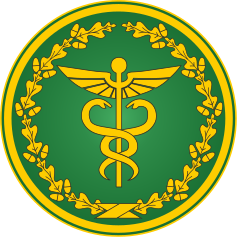 Головне управління Державної податкової служби у Житомирській областіНОВІ ЦИФРИ 2021 РОКУМінімальна заробітна платау місячному розмірі: з 1 січня – 6000 грнз 1 грудня – 6500 грнПрожитковий мінімум на одну особуз 1 січня 2021 – 2189 грнз 1 липня 2021 року – 2294 грнз 1 грудня 2021 року – 2393 грнПрожитковий мінімум для дітей віком до 6 роківз 1 січня 2021 – 1921 грнз 1 липня 2021 року – 2013 грнз 1 грудня 2021 року – 2100 грнПрожитковий мінімум для дітей віком від 6 до 18 роківз 1 січня 2021 – 2395 грнз 1 липня 2021 року – 2510 грнз 1 грудня 2021 року – 2618 грнПрожитковий мінімум для працездатних осіб з 1 січня 2021 – 2270 грнз 1 липня 2021 року – 2379 грнз 1 грудня 2021 року – 2418 грнМінімальний розмір судового збору для звернення до суду з позовомдля фізичних осіб – 908 грндля юридичних осіб – 2270 грн Розмір судового збору для звернення до суду в порядку окремого провадженнядля фізичних осіб – 454 грндля юридичних осіб – 1135 грнСплата податків ФОП І групасплата єдиного податку – 227 грн/міс.сплата ЄСВ – 1320 грн/міс.Сплата податків ФОП ІІ групасплата єдиного податку – 1200 грн/міс.сплата ЄСВ – 1320 грн/міс.Сплата податків ФОП ІІІ групасплата єдиного податку – 5% від доходу грн/міс., 3% від доходу+ПДВ сплата ЄСВ – 1320 грн/міс